REQUEST FOR REIMBURSEMENT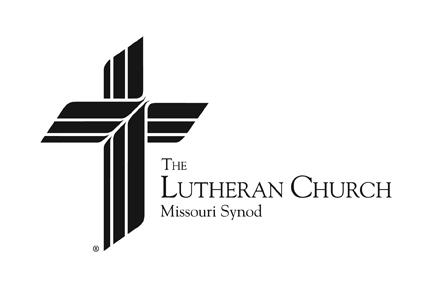 IOWA DISTRICT EAST – LCMSItemize all expenses for which reimbursement of personal 'out-of-pocket' monies that were used to pay for District expenses (such as postage, supplies, fees, meeting refreshments, etc.) are being requested.  List date and occasion for each expense, attach all receipts, and submit to the IDE District Office for approval and reimbursement.DATE:NAME:ADDRESS:ADDRESS:CITY, STATE  ZIP:CITY, STATE  ZIP:CITY, STATE  ZIP:Account #DateDescriptionAmountTOTAL REQUEST FOR REIMBURSEMENT =TOTAL REQUEST FOR REIMBURSEMENT =TOTAL REQUEST FOR REIMBURSEMENT =$0.00Requested by:Approved: